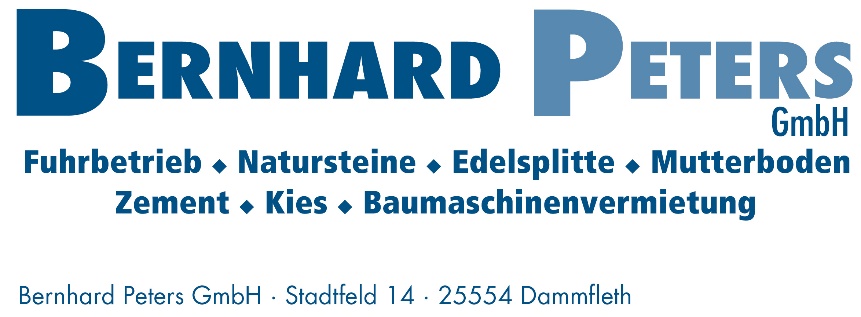 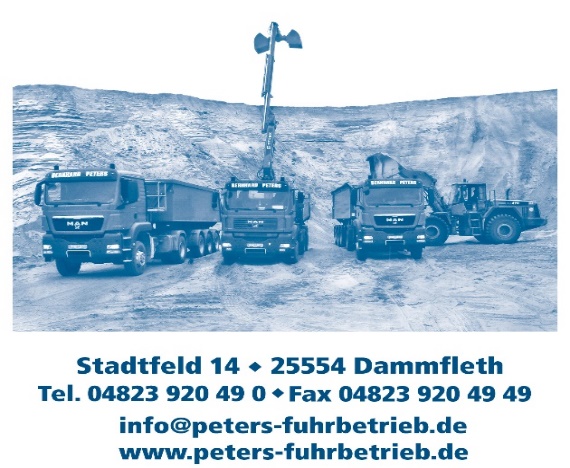 Einbau 6er/9er LED-Lampe(1er, 3er Set)Einbau Schlauch + LED mit WasserspielSie müssen zuerst das Kabel vom LED-Ring durch den Moosgummi – Ring führen und anschließend den Wasserschlauch vom anderen Ende des Moosgummi – Rings mit dem LED-Ring verbinden. Führen Sie das Stromkabel außen am Schlauch vorbei.Nun kann der Wasserschlauch mit dem LED-Ring von oben in das Wasserspiel eingeführt werden, bis der LED-Ring bündig mit dem Wasserspiel abschließt.Hinweis: Bei Findlingen bei denen ein LED eingesetzt wird, ist das Moosgummi nicht zu verwenden. Der Schlauch ist so zu kürzen, dass wenn er auf die Pumpe gesteckt wird, das LED am oberen Ende der Bohrlochöffnung hält.Folgende Schritte nur bei 3er Sets beachtenWiederholen Sie die Vorgänge bei den anderen zwei Wassersäulen.Stecken Sie nun alle drei Stromstecker in den Verteiler.Tipp:	Schlauch und Moosgummi lassen sich mit etwas Gleitmittel (z.B. Spülmittel) besser verbinden.